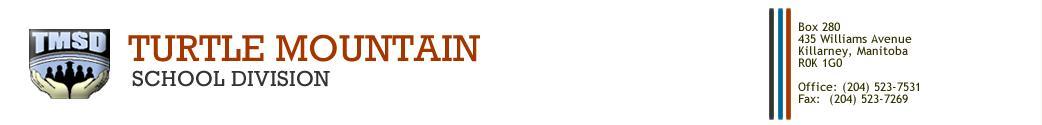 Individual Education PlanIdentifying DataSchool HistorySupport Services: (Counsellor, Psychologist, Mental Health, SLP, CSS, VR, SMD, MSD, OT, PT, CFS, etc.)Medical Information: (medical condition/diagnosis that has impact on learning)Most Recent Assessments: (psych, SLP, resource, OT/PT, etc: include date, who, summary).  More specific information is available upon request.Roles/Responsibilities of the Team MembersStudent Specific ProgrammingAdaptations:  Adaptation means a change made in the teaching process, resources, assignments, or student products to help a student achieve the expected learning outcomes. Adaptation addresses identified student-specific needs.School:  Year:  Case Manager:       Name:M.E.T. #:M.E.T. #:Funding:  Funding Renewal Date:  Funding Renewal Date:  Funding Renewal Date:  Funding Renewal Date:  Funding Renewal Date:  D.O.B:Grade:Grade:Age:Health Plan: Health Plan: Health Plan: URISURISURISURISNon-URISNon-URISNoneTransportation Plan:Transportation Plan:YesYesNoNoBehaviour Plan:  Behaviour Plan:  Behaviour Plan:  YesYesYesYesNoNoNoParent/Legal Guardian:  Parent/Legal Guardian:  Parent/Legal Guardian:  Foster Parent:Foster Parent:Foster Parent:AddressAddressAddressP.O. Box      P.O. Box      Town:       , MBTown:       , MBTown:       , MBTown:       , MBTown:       , MBTown:       , MBTown:       , MBPostal Code:       Postal Code:       Postal Code:       Postal Code:       Home Phone #:Home Phone #:Home Phone #:Email Address:Email Address:Email Address:Email Address:Email Address:Cell Phone # (Mother):Cell Phone # (Mother):Cell Phone # (Mother):Cell Phone # (Father):Cell Phone # (Father):Cell Phone # (Father):Cell Phone # (Father):Cell Phone # (Father):Signature:  The IEP has been interpreted and discussed with all members of the educational support team.  Parent/guardian signature indicates understanding of the IEP.Signature:  The IEP has been interpreted and discussed with all members of the educational support team.  Parent/guardian signature indicates understanding of the IEP.Signature:  The IEP has been interpreted and discussed with all members of the educational support team.  Parent/guardian signature indicates understanding of the IEP.Signature:  The IEP has been interpreted and discussed with all members of the educational support team.  Parent/guardian signature indicates understanding of the IEP.Signature:  The IEP has been interpreted and discussed with all members of the educational support team.  Parent/guardian signature indicates understanding of the IEP.Signature:  The IEP has been interpreted and discussed with all members of the educational support team.  Parent/guardian signature indicates understanding of the IEP.Signature:  The IEP has been interpreted and discussed with all members of the educational support team.  Parent/guardian signature indicates understanding of the IEP.Signature:  The IEP has been interpreted and discussed with all members of the educational support team.  Parent/guardian signature indicates understanding of the IEP.Signature:  The IEP has been interpreted and discussed with all members of the educational support team.  Parent/guardian signature indicates understanding of the IEP.Signature:  The IEP has been interpreted and discussed with all members of the educational support team.  Parent/guardian signature indicates understanding of the IEP.Signature:  The IEP has been interpreted and discussed with all members of the educational support team.  Parent/guardian signature indicates understanding of the IEP.Signature:  The IEP has been interpreted and discussed with all members of the educational support team.  Parent/guardian signature indicates understanding of the IEP.Signature:  The IEP has been interpreted and discussed with all members of the educational support team.  Parent/guardian signature indicates understanding of the IEP.Signature:  The IEP has been interpreted and discussed with all members of the educational support team.  Parent/guardian signature indicates understanding of the IEP.Signature:  The IEP has been interpreted and discussed with all members of the educational support team.  Parent/guardian signature indicates understanding of the IEP.Signature:  The IEP has been interpreted and discussed with all members of the educational support team.  Parent/guardian signature indicates understanding of the IEP.Parent/Legal Guardian:Parent/Legal Guardian:Parent/Legal Guardian:Date:  Date:  Date:  Date:  Classroom Teacher:Classroom Teacher:Classroom Teacher:Date:  Date:  Date:  Date:  Student Services Teacher:Student Services Teacher:Student Services Teacher:Date:  Date:  Date:  Date:  Administration:Administration:Administration:Date:  Date:  Date:  Date:  First Language:Schools Attended:Grade Completed:Attendance:Name:  Agency:Title:Phone #:Cell #:Email:Name:  Agency:Title:Phone #:Cell #:Email:Name:  Agency:Title:Phone #:Cell #:Email:Name:  Agency:Title:Phone #:Cell #:Email:Related Medical Issues:Feeding/Special Diet:Mode of Communication:DiagnosisDatePractitionerAssessmentDateClinician/Resource TeacherSummaryStudent: Follow the rules and routines directed by teacher/school. Follow instructions of adult in charge. Complete all tasks assigned by adult in charge.Classroom Teacher: Provide adaptations to educational programming in accordance with IEP with guidance and support from resource teacher. Attend regular meetings regarding with student. Consult regularly with resource teacher regarding progress and program. Support and provide direction for EA working with student.Educational Assistant: Support, guide and monitor the student following IEP. Consult with teacher and resource teacher regarding progress, program changes, incidents, etc.Resource Teacher/Case Manager: Support the classroom teacher on a consultative approach with regards to material suggestions, management techniques, further referrals, action plans, intervention plans and other supports to the EA/teacher working with this student. Make appropriate referrals to outside agencies and other professionals as needed. Set up regular round table meetings and contact parents, social workers, foster parents, clincians, Student Services coordinator as needed.Counsellor/Case Manager: Support classroom teacher/EA/Resource Teacher with programming using a consultative and/or direct service model. Attend IEP meetings as appropriate, assisting with behaviour intervention plans. Individual/group counselling as required. Make appropriate referrals to outside agencies and other professionals as needed.Clinicians: Support program implementation, monitoring and reviewing program, attend ITP/IEP meetings. May provide assessments and recommendations for programming and follow-up to existing program.Parents/Legal Guardian: Support IEP/ITP designed for your child. Attend regular meetings. Notify school case manager of any family, medical or other important issues/changes. Share progress and difficulties/success at home with the school personnel.Foster Parent: Support IEP/ITP designed for your foster child.Principal: Contact parents when required; support IEP/ITP, attend IEP meetings.Vocational Counsellor: Assist in exploring vocational goals based on the individual’s interests, abilities and skills. Others:      Adapted Program: Adaptation means a change made in the teaching process, resources, assignments, or student products to help a student achieve the expected learning outcomes. Adaptation addresses identified student-specific needs.Modified Program: Modification is appropriate for students who have a significant cognitive disability and refers to altering the number, essence and content of the curricular learning outcomes that the student is expected to meet. Students receiving modification will have an IEP that details the curriculum modifications and an implementation of the plan.In High School, students with significant cognitive disabilities can register for Modified (M) courses. M-designated courses are intended for students who will benefit from department-developed or approved curricula, providing they have been modified significantly to meet the student's unique learning requirements.Individualized Program: Individualized programming is intended for students whose cognitive disabilities are so significant that curricula developed or approved by Manitoba Education do not meet their specific learning needs; they require individualized learning experiences that are functionally appropriate. Students receiving individualized programming will have an IEP that details their student-specific outcomes and implementation plan.Domain:PersonnelResponsible:Current Levelof Performance:Student OutcomeMaterials/Methods/StrategiesAssessment ProceduresIEP Meeting Update:Team meeting held on Team meeting held on Domain:PersonnelResponsible:Current Levelof Performance:Student OutcomeMaterials/Methods/StrategiesAssessment ProceduresIEP Meeting Update:Team meeting held on Team meeting held on Domain:PersonnelResponsible:Current Levelof Performance:Student OutcomeMaterials/Methods/StrategiesAssessment ProceduresIEP Meeting Update:Team meeting held on Team meeting held on Domain:PersonnelResponsible:Current Levelof Performance:Student OutcomeMaterials/Methods/StrategiesAssessment ProceduresIEP Meeting Update:Team meeting held on Team meeting held on Domain:PersonnelResponsible:Current Levelof Performance:Student OutcomeMaterials/Methods/StrategiesAssessment ProceduresIEP Meeting Update:Team meeting held on Team meeting held on Domain:PersonnelResponsible:Current Levelof Performance:Student OutcomeMaterials/Methods/StrategiesAssessment ProceduresIEP Meeting Update:Team meeting held on Team meeting held on Domain:PersonnelResponsible:Current Levelof Performance:Student OutcomeMaterials/Methods/StrategiesAssessment ProceduresIEP Meeting Update:Team meeting held on Team meeting held on Domain:PersonnelResponsible:Current Levelof Performance:Student OutcomeMaterials/Methods/StrategiesAssessment ProceduresIEP Meeting Update:Team meeting held on Team meeting held on Environmental:Environmental:Environmental:Environmental:Preferential seatingAlter physical arrangementsReduce distractionsAdapt writing utensilsProvide quiet corner/roomUse of study carrel (voter boxes)Modify equipmentAssistance in maintaining uncluttered spaceSpace for movement or breaksProvide Sensory Input devices (fidget toys, ball seat, wedges, etc.)Instructional:Instructional:Instructional:Instructional:One-on-one/resource instructionNote take, Outlines, Study GuidesVary method/content of instructionModify workload length time/remove time constraintsAlternative assignmentsAnswers can be dictated/use of scribeExtra visual/verbal cues and promptsProvide word bankAugmentative communication devicesHands-on activitiesComputer, calculator, recorder, iPad, reading penHighlight materialsBooks on tape, MP3, DVDUse of manipulativesTextbooks for at home useNo penalty for spelling, handwritingFollow routine or scheduleKurzweil 3000/Dragon Naturally Speaking/Dragon DictateHomework BlockLimit/change copying or note taking tasksPre-teach new vocabulary/Preview new unitsStudy skills instructionChunk materials/assignments into stepsExplicitly teach/support organizational skillsSocial/Behavioural:Social/Behavioural:Social/Behavioural:Social/Behavioural:Provide immediate feedback/reinforcementPeer buddies/cooperative learning groupsRest/movement/cool down breaksCounsellingBehavioural intervention strategiesAsk open-ended questionsProvide alternatives/choicesVerbal/visual cues for transitions/directions/staying on taskSocial skills training/management skills instructionClear, concise expectations/consequencesCircle of FriendsAgenda bookVisual daily scheduleGive warning before activity changeAdjust assignment timelinesDaily check-in with case manager/teacherEmphasize the positiveAvoid conflict/diffuse rather than escalateTesting Accommodations:Testing Accommodations:Testing Accommodations:Testing Accommodations:Allow answers to be dictated/scribedShorten test/examAllow frequent rest breaksNo penalizations for spelling/handwritingRemove time constraintsRead test to studentOral testing formatReview answers/limit testingAdjust format for demonstrating knowledgeProvide study guide prior to test/examAlter test type (multiple-choice, essay, T/F)Highlight key directionsAccept short answersGive test/exam in alternate siteAllow open book or open note testsAllow assistive technology (Kurzweil, calculator, iPad, etc.)